SLOVENSKÝ ZVÄZ CHOVATEĽOV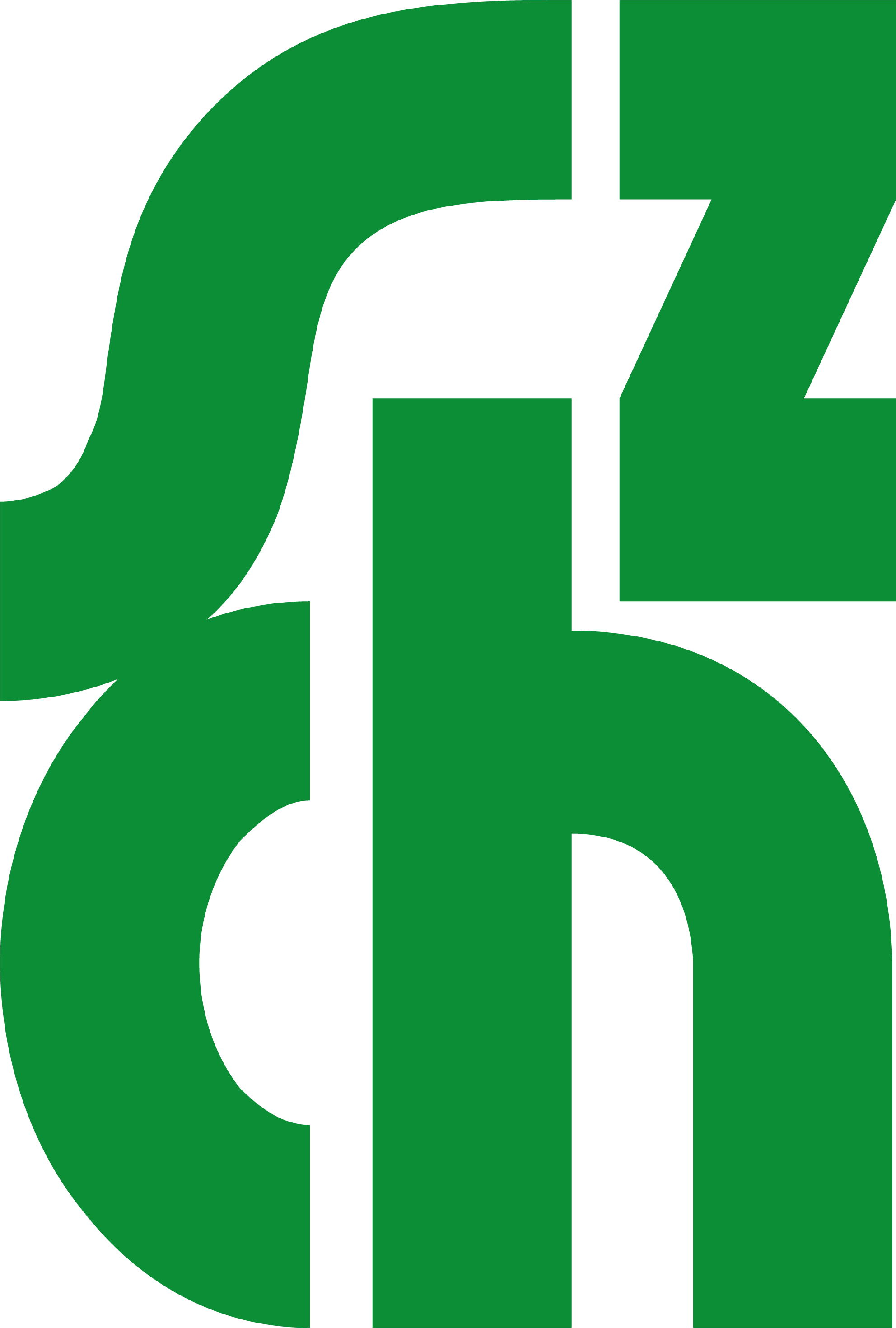  Základná organizácia Gelnica Králičí hopv spolupráci s CVČ Gelnicapod záštitou primátora mesta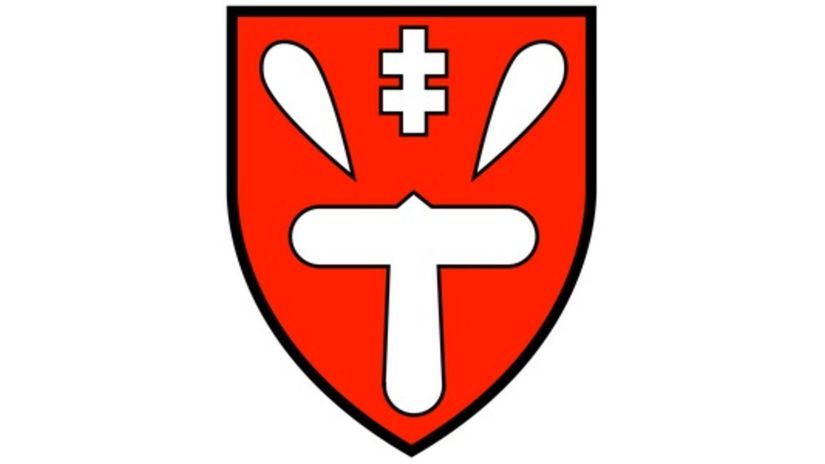 Vás srdečne pozýva na kvalifikačné preteky v králičom hope v Gelnici5. Hnilecký pohárDátum konania: 6. 7. 2024  Miesto podujatia: Priestory CVČ Gelnica Zodpovedný usporiadateľ: Emil Pieger 0904 170 261.Rozhodcovia: Erika Melušová, Jozef Komora, Tomáš MiženkoRegistrácia a veterinárna príjemka zvierat: od 7:30-8:00 hod.Králiky, ktoré v stanovenom čase neprejdú veterinárnou príjemkou, nebudú pripustené na štart.Súťažné disciplíny: Rovinná dráha ( ľahká, stredná, ťažká, elitná trieda)Parkúr (ľahká, stredná, ťažká, elitná trieda)Skok vysokýSkok ďalekýV rovinnej dráhe a parkúre sa budú bežať dva behy, pričom sa do výsledku sa započíta súčet behov.Harmonogram pretekov: 7.30 - 8.00  – veterinárna príjemka, registrácia pretekárov8:00 - 8:30 – predstavenie pretekárov8.30 – 12:30 – rovinná dráha12:30 – 13:30 – skok vysoký13:30 – 14:00 – obedná prestávka14:00 – 16:30 –parkúr16:30 – 17:30 – skok ďaleký18:00 – 19:00 – vyhodnotenie, vyhlásenie výsledkovUvedené časy sú orientačné a môžu sa meniť v závislosti od počtu štartujúcich pretekárov a typu pretekov.Podmienky: Časový limit a maximálny čas behov rovinnej dráhy a parkúru stanoví rozhodca pred pretekom.Počiatočná výška skoku do výšky je 50 cm, zdvíhať sa bude po 10 cm do 70 cm, následne po 5 cm.Počiatočná diaľka skoku do diaľky je 80 cm, zdvíhať sa bude po 20 cm do 200 cm, následne po 10 cm. Časové limity budú stanovené rozhodcom na začiatku pretekov.Povrch dráhy: tráva  Ceny: Ocenení budú pretekári, ktorí sa umiestnia na prvých troch miestach v jednotlivých disciplínach a v každej triede.Štartovné: Prvý štart: 4 € (platí pre každého králika)Každý ďalší štart: 2 € Štartovné sa platí pri registrácii.Veterinárne podmienkyNa preteky môžu nastúpiť len králiky s platným očkovacím preukazom, alebo veterinárnym osvedčením. Z dokladov musí byť zrejmé a potvrdené, že králik je zdravý a bol očkovaný proti králičiemu moru a myxomatóze (obvykle preočkovanie býva každých 6 mesiacov). Králikom, pri ktorých vznikne podozrenie na chorobu, alebo iné nedostatky súvisiace s nesprávnou starostlivosťou o králika, nebude umožnené štartovať na pretekoch. Štartovať nesmú ani gravidné a dojčiace samice. Ustajnenie králikov:Bude vo vlastných prepravkách/ klietkach s nepriepustným dnom, s čistou podstielkou, senom a vodou pre králika.Uzávierka prihlášok: do 22. 6. 2024, alebo do naplnenia maximálneho počtu štartov v danej disciplíne, o čom bude pretekár upovedomený (max. 150 štartov). Vyplnené prihlášky zasielajte elektronicky na adresu: kralicihopprakovce@gmail.com.Všetci súťažiaci sú povinní riadiť sa na pretekoch platným Súťažným poriadkom SZCH, ktorý je k dispozícii na: Sutazny poriadok - KH Slovensko (weebly.com) Súhlas s jeho dodržiavaním súťažiaci potvrdzuje svojím podpisom v Prihláške na preteky!Stravovanie:Každý pretekár a doprovod  dostane guláš zdarma. Možnosť objednať si samostatne stravu z okolitých reštaurácií.